ВПИСАНИ АДМИНИСТРАТИВНИ УСЛУГИ В АДМИНИСТРАТИВНИЯ РЕГИСТЪРЗЕЛЕНА СИСТЕМАЗАЛИЧЕНИ АУ В ЗЕЛЕНА СИСТЕМААУ ЗЕМЕПОЛЗВАНЕ ЗАЛИЧЕНИ, НЯМА ВПИСАНИЗАЛИЧЕНААУ КОНТРОЛ ПО СТРОИТЕЛСТВОТОАУ МЕСТНИ ДАНЪЦИ И ТАКСИОбщо:11ЗАЛИЧЕНИ АУ НОТАРИЛАНА ДЕЙНОСТ Общо:35ЗАЛИЧЕНИ АУ Общо:3ЗАЛИЧЕНИОбщо:6Предишна1СледващаОбщо:12ЗАЛИЧЕНА 1ЗАЛИЧЕНИ1996Административни услуги "Зелена система" Издаване на разрешение за отсичане на над 5 /пет/ броя дървета и на лозя над 1 декар Закон за опазване на селскостопанското имущество - чл. 32, ал. 3 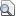 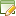 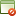 2031Административни услуги "Зелена система" Издаване на разрешение за отсичане на дълготрайни декоративни дървета и дървета с историческо значение Закон за устройство на територията - чл. 63, ал. 2 2046Административни услуги "Зелена система" Експертна оценка на дървесина и храстова растителност Закона за устройство на територията - чл. 62, ал. 10 2067Административни услуги "Зелена система" Съгласуване на инвестиционни проекти на сгради и съоръжения на техническата инфраструктура по отношение на предвидени мероприятия за благоустрояване с оглед на функционалното предназначение и правилната им експлоатация Закон за устройство на територията - чл. 68 2068Административни услуги "Зелена система" Издаване на превозен билет за транспортиране на добита дървесина извън горските територии Закон за горите - чл. 211, ал. 4 2102Административни услуги "Зелена система" Издаване на разрешение за преместване на растителност Закона за устройство на територията - чл. 62, ал. 10 2032Административни услуги "Земеползване" Промяна на предназначението на земеделските земи и включване в строителните граници на населените места Правилник за прилагане на Закона за опазване на земеделските земи - чл. 28; чл. 30, ал. 1, т. 7 2099Административни услуги "Кадастър" Справки (устни и писмени) от кадастъра Закон за кадастъра и имотния регистър - чл. 55, във връзка с Преходни и заключителни разпоредби - §. 4 2118Административни услуги "Кадастър" Вписване на сдруженията на собствениците в общинския регистър Закон за управление на етажната собственост - чл. 44 Наредба №РД-02-20-8 от 11.05.2012 г. за създаване и поддържане на публичен регистър на сдруженията на собствениците в сгради в режим на етажна собственост - чл. 2 2119Административни услуги "Кадастър" Издаване на удостоверение за факти и обстоятелства по териториално и селищно устройство Закон за местните данъци и такси - чл. 107, т. 5 2120Административни услуги "Кадастър" Отразяване на промени в разписния списък към кадастрален план Закон за кадастъра и имотния регистър - §. 4, т. 2 2399Административни услуги "Кадастър" Презаверяване на скица, от издаването на която са изтекли 6 месеца Закон за местните данъци и такси - чл. 107, т. 3 Наредба № 3/28.04.2005 г. за съдържанието, създаването и поддържането на кадастралните карти и кадастралните регистри - чл. 35, ал. 1, във връзка с Закон за кадастъра и имотния регистър - §. 42097Административни услуги "Контрол по строителството" Проверка за спазване определената линия на застрояване, заснемане и нанасяне на мрежи и съоръжения на техническата инфраструктура Закон за устройство на територията - чл. 74, ал. 2 2098Административни услуги "Контрол по строителството" Проверка за установяване на съответствието на строежа с издадените строителни книжа и за това, че подробният устройствен план е приложен по отношение на застрояването Закон за устройство на територията - чл. 159, ал. 3 2667Административни услуги "Контрол по строителството" Одобряване на План за управление на строителните отпадъци и/или План за безопасност и здраве ДаЗакон за устройство на територията - чл. 156б 1998Административни услуги "Местни данъци и такси" Издаване на удостоверение за наличие или липса на задължения по Закона за местните данъци и такси ДаДанъчно-осигурителен процесуален кодекс - чл. 87, ал. 6, във връзка с Закона за местните данъци и такси - чл. 4, ал. 1; чл. 4, ал. 3; чл. 9а, ал. 1; чл. 9б 2014Административни услуги "Местни данъци и такси" Издаване на удостоверение за дължим размер на патентния данък Закон за местните данъци и такси - чл. 61и, ал. 5 2071Административни услуги "Местни данъци и такси" Издаване на удостоверение за декларирани данни Закон за местните данъци и такси - чл. 110, ал. 1, т. 12, във връзка с; чл. 14; чл. 54 2091Административни услуги "Местни данъци и такси" Издаване на удостоверение за дължим и платен данък върху наследство Закон за местните данъци и такси - чл. 41, във връзка с; чл. 29, ал. 1 2124Административни услуги "Местни данъци и такси" Издаване на копие от подадена данъчна декларация Закон за местните данъци и такси - чл. 3; чл. 14, ал. 1; чл. 110, ал. 1, т. 13 2126Административни услуги "Местни данъци и такси" Заверка на документи по местни данъци и такси за чужбина Закон за местните данъци и такси - чл. 4, ал. 1; чл. 4, ал. 3; чл. 9а, ал. 1; чл. 9б; чл. 115 Правилник за легализациите, заверките и преводите на документи и други книжа - чл. 3 2131Административни услуги "Местни данъци и такси" Издаване на препис от документ за платен данък върху превозни средства Закон за местните данъци и такси - чл. 4, ал. 3, във връзка с; чл. 52 2393Административни услуги "Местни данъци и такси" Издаване на удостоверение за данъчна оценка на право на строеж Приложение 2 от Закон за местните данъци и такси - чл. 3, ал. 2 2395Административни услуги "Местни данъци и такси" Издаване на удостоверение за данъчна оценка на право на ползване Приложение 2 от Закон за местните данъци и такси - чл. 3, ал. 2 2396Административни услуги "Местни данъци и такси" Издаване на удостоверение за данъчна оценка на недвижим имот и незавършено строителство Приложение 2 от Закон за местните данъци и такси - чл. 3, ал. 2; чл. 3, ал. 3; чл. 12 2834Административни услуги "Местни данъци и такси" Служебно предоставяне на информация за наличие или липса на задължения ДаДанъчно-осигурителен процесуален кодекс - чл. 87, ал. 11 2013Административни услуги "Местни данъци и такси" Издаване на документи от значение за признаване, упражняване или погасяване на права или задължения по Закона за местните данъци и такси Данъчно-осигурителен процесуален кодекс - чл. 88 2125Административни услуги "Местни данъци и такси" Предоставяне на данъчна и осигурителна информация Данъчно-осигурителен процесуален кодекс - чл. 74 2397Административни услуги "Местни данъци и такси" Издаване на препис от документ за платен данък върху недвижими имоти и такса за битови отпадъци Закон за местните данъци и такси - чл. 4, ал. 3, във връзка с; чл. 1, ал. 1, т. 1; чл. 6, ал. 1, б. "а" 2015Административни услуги Нотариална дейност Нотариално удостоверяване на подписите на частни документи, които са едностранни актове и не подлежат на вписване Закон за нотариусите и нотариалната дейност - чл. 83 2072Административни услуги Нотариална дейност Нотариално удостоверяване на верността на преписи и извлечения от документи и книжа Закон за нотариусите и нотариалната дейност - чл. 83 2094Административни услуги Нотариална дейност Нотариално удостоверяване на съдържанието на подписа и съдържанието на пълномощно по чл. 37 от Закона за задълженията и договорите Закон за нотариусите и нотариалната дейност - чл. 83 Административни услуги по гражданска регистрация и актосъставяне Издаване на удостоверение за настоящ адрес при вече регистриран настоящ адрес Закон за гражданската регистрация - чл. 106, ал. 1, т. 1 Закон за местните данъци и такси - чл. 110, ал. 1, т. 8 Наредба № РД-02-20-6 от 24.04.2012 г. за издаване на удостоверения въз основа на регистъра на населението (Издадена от министъра на регионалното развитие и благоустройството и министъра на правосъдието, обн., ДВ, бр. 37 от 15.05.2012 г.) - чл. 23, ал. 1 1999Административни услуги по гражданска регистрация и актосъставяне Издаване на удостоверение за сключен граждански брак - оригинал Закон за гражданската регистрация - чл. 88, ал. 1, т. 2, във връзка с; чл. 40, ал. 1 2000Административни услуги по гражданска регистрация и актосъставяне Издаване на многоезично извлечение от акт за гражданско състояние Закон за ратифициране на Конвенцията за издаване на многоезични извлечения от актове за гражданско състояние, подписана на 8.09.1976 г. във Виена - чл. 1; чл. 8 2016Административни услуги по гражданска регистрация и актосъставяне Издаване на удостоверение за наследници Закон за гражданската регистрация - чл. 24, ал. 1; чл. 106, ал. 1, т. 1, във връзка с; чл. 5, т. 2 Закон за местните данъци и такси - чл. 110, ал. 1, т. 1 Наредба № РД-02-20-6 от 24.04.2012 г. за издаване на удостоверения въз основа на регистъра на населението (Издадена от министъра на регионалното развитие и благоустройството и министъра на правосъдието, обн., ДВ, бр. 37 от 15.05.2012 г.) - чл. 9; чл. 10; чл. 11; чл. 12 2017Административни услуги по гражданска регистрация и актосъставяне Издаване на удостоверение за сключване на брак от български гражданин в чужбина Закон за гражданската регистрация - чл. 24, ал. 1; чл. 106, ал. 1, т. 1, във връзка с; чл. 5, т. 4 Закон за местните данъци и такси - чл. 110, ал. 1, т. 6; чл. 110, ал. 1, т. 11 Наредба № РД-02-20-6 от 24.04.2012 г. за издаване на удостоверения въз основа на регистъра на населението (Издадена от министъра на регионалното развитие и благоустройството и министъра на правосъдието, обн., ДВ, бр. 37 от 15.05.2012 г.) - чл. 20 2019Административни услуги по гражданска регистрация и актосъставяне Издаване на препис-извлечение от акт за смърт - за първи път Закон за гражданската регистрация - чл. 88, ал. 1, т. 3, във връзка с; чл. 40, ал. 1 2020Административни услуги по гражданска регистрация и актосъставяне Издаване на заверен препис или копие от личeн регистрационeн картон или страница от семейния регистър на населението Закон за гражданската регистрация - чл. 106, ал. 1, т. 1, във връзка с; чл. 102, ал. 1, т. 3 Закон за местните данъци и такси - чл. 110, ал. 1, т. 13 2033Административни услуги по гражданска регистрация и актосъставяне Възстановяване или промяна на име Закон за гражданската регистрация - чл. 19а 2034Административни услуги по гражданска регистрация и актосъставяне Издаване на препис-извлечение от акт за смърт за втори и следващ път Закон за гражданската регистрация - чл. 88, ал. 1, т. 3, във връзка с; чл. 40, ал. 1 Закон за местните данъци и такси - чл. 110, ал. 1, т. 4 2036Административни услуги по гражданска регистрация и актосъставяне Издаване на удостоверение за съпруг/а и родствени връзки Закон за гражданската регистрация - чл. 24, ал. 1; чл. 106, ал. 1, т. 1, във връзка с; чл. 5, т. 2 Закон за местните данъци и такси - чл. 110, ал. 1, т. 7 Наредба № РД-02-20-6 от 24.04.2012 г. за издаване на удостоверения въз основа на регистъра на населението (Издадена от министъра на регионалното развитие и благоустройството и министъра на правосъдието, обн., ДВ, бр. 37 от 15.05.2012 г.) - чл. 15 2037Административни услуги по гражданска регистрация и актосъставяне Издаване на удостоверение за сключен граждански брак - дубликат Закон за гражданската регистрация - чл. 88, ал. 1, т. 2, във връзка с; чл. 40, ал. 1 Закон за местните данъци и такси - чл. 110, ал. 1, т. 4 2038Административни услуги по гражданска регистрация и актосъставяне Издаване на удостоверение за липса на съставен акт за гражданско състояние (акт за раждане, акт за смърт) Закон за гражданската регистрация - чл. 88, ал. 4; чл. 24, ал. 1 Закон за местните данъци и такси - чл. 110, ал. 1, т. 3 2039Административни услуги по гражданска регистрация и актосъставяне Издаване на препис от семеен регистър, воден до 1978 г. Закон за гражданската регистрация - чл. 106, ал. 1, т. 1 Закон за местните данъци и такси - чл. 110, ал. 1, т. 13 Наредба №1 на министъра на правосъдието и правната евроинтеграция от 19 февруари 1999г. за прилагане на глава пета от Закона за българското гражданство - чл. 15, ал. 2 2040Административни услуги по гражданска регистрация и актосъставяне Отразяване на избор или промяна на режим на имуществените отношения между съпрузи Семеен кодекс - чл. 19, ал. 2; чл. 19, ал. 3 2052Административни услуги по гражданска регистрация и актосъставяне Издаване на удостоверение за раждане - оригинал Закон за гражданската регистрация - чл. 43, ал. 6; чл. 88, ал. 1, т. 1, във връзка с; чл. 40, ал. 1 2053Административни услуги по гражданска регистрация и актосъставяне Припознаване на дете Семеен кодекс - чл. 65 2056Административни услуги по гражданска регистрация и актосъставяне Издаване на удостоверение за промени на постоянен адрес, регистриран след 2000 година Закон за гражданската регистрация - чл. 24; чл. 106, ал. 1, т. 1; чл. 5, т. 3 Наредба № РД-02-20-6 от 24.04.2012 г. за издаване на удостоверения въз основа на регистъра на населението (Издадена от министъра на регионалното развитие и благоустройството и министъра на правосъдието, обн., ДВ, бр. 37 от 15.05.2012 г.) - чл. 24 Закон за местните данъци и такси - чл. 110, ал. 1, т. 8 2057Административни услуги по гражданска регистрация и актосъставяне Издаване на удостоверение за родените от майката деца Закон за гражданската регистрация - чл. 24, ал. 1, във връзка с Закона за семейни помощи за деца - чл. 6 Закон за местните данъци и такси - чл. 110, ал. 1, т. 12 Наредба № РД-02-20-6 от 24.04.2012 г. за издаване на удостоверения въз основа на регистъра на населението (Издадена от министъра на регионалното развитие и благоустройството и министъра на правосъдието, обн., ДВ, бр. 37 от 15.05.2012 г.) - чл. 16 2058Административни услуги по гражданска регистрация и актосъставяне Издаване на справки по искане на съдебни изпълнители Граждански процесуален кодекс - чл. 431, ал. 3; чл. 431, ал. 4 2073Административни услуги по гражданска регистрация и актосъставяне Издаване на удостоверение за снабдяване на чужд гражданин с документ за сключване на граждански брак в Република България Закон за гражданската регистрация - чл. 24, ал. 1; чл. 106, ал. 1, т. 1, във връзка с; чл. 5, т. 4 Закон за местните данъци и такси - чл. 110, ал. 1, т. 6 Наредба № РД-02-20-6 от 24.04.2012 г. за издаване на удостоверения въз основа на регистъра на населението (Издадена от министъра на регионалното развитие и благоустройството и министъра на правосъдието, обн., ДВ, бр. 37 от 15.05.2012 г.) - чл. 21 Административни услуги по гражданска регистрация и актосъставяне Издаване на удостоверение за семейно положение, съпруг/а и деца Закон за гражданската регистрация - чл. 24, ал. 1; чл. 106, ал. 1, т. 1, във връзка с; чл. 5, т. 4 Закон за местните данъци и такси - чл. 110, ал. 1, т. 12 Наредба № РД-02-20-6 от 24.04.2012 г. за издаване на удостоверения въз основа на регистъра на населението (Издадена от министъра на регионалното развитие и благоустройството и министъра на правосъдието, обн., ДВ, бр. 37 от 15.05.2012 г.) - чл. 14 2076Административни услуги по гражданска регистрация и актосъставяне Издаване на удостоверение за раждане - дубликат Закон за гражданската регистрация - чл. 88, ал. 1, т. 1, във връзка с; чл. 40, ал. 1 Закон за местните данъци и такси - чл. 110, ал. 1, т. 4 2079Административни услуги по гражданска регистрация и актосъставяне Издаване на удостоверение за постоянен адрес след подаване на заявление за заявяване или за промяна на постоянен адрес Закон за гражданската регистрация - чл. 95; чл. 98 Закон за местните данъци и такси - чл. 110, ал. 1, т. 8 Наредба № РД-02-20-6 от 24.04.2012 г. за издаване на удостоверения въз основа на регистъра на населението (Издадена от министъра на регионалното развитие и благоустройството и министъра на правосъдието, обн., ДВ, бр. 37 от 15.05.2012 г.) - чл. 22, ал. 2 Наредба № РД-02-20-9 от 21.05.2012 г. за функциониране на Единната система за гражданска регистрация - чл. 138, ал. 1 2080Административни услуги по гражданска регистрация и актосъставяне Съставяне на актове за гражданско състояние на български граждани, които имат актове, съставени в чужбина Закон за гражданската регистрация - чл. 72, ал. 3, във връзка с; чл. 70, ал. 1 2092Административни услуги по гражданска регистрация и актосъставяне Издаване на удостоверение за идентичност на лице с различни имена Закон за гражданската регистрация - чл. 24, ал. 1; чл. 106, ал. 1, т. 1, във връзка с; чл. 5, т. 1 Закон за местните данъци и такси - чл. 110, ал. 1, т. 2 Наредба № РД-02-20-6 от 24.04.2012 г. за издаване на удостоверения въз основа на регистъра на населението (Издадена от министъра на регионалното развитие и благоустройството и министъра на правосъдието, обн., ДВ, бр. 37 от 15.05.2012 г.) - чл. 18 2104Административни услуги по гражданска регистрация и актосъставяне Издаване на удостоверение за промени на настоящ адрес регистриран след 2000 година Закон за гражданската регистрация - чл. 24, във връзка с; чл. 5, т. 3; чл. 106, ал. 1, т. 1 Закон за местните данъци и такси - чл. 110, ал. 1, т. 12 Наредба № РД-02-20-6 от 24.04.2012 г. за издаване на удостоверения въз основа на регистъра на населението (Издадена от министъра на регионалното развитие и благоустройството и министъра на правосъдието, обн., ДВ, бр. 37 от 15.05.2012 г.) - чл. 25 2107Административни услуги по гражданска регистрация и актосъставяне Издаване на удостоверение за настоящ адрес след подаване на адресна карта за заявяване или за промяна на настоящ адрес Закон за гражданската регистрация - чл. 96; чл. 99 Закон за местните данъци и такси - чл. 110, ал. 1, т. 8 Наредба № РД-02-20-6 от 24.04.2012 г. за издаване на удостоверения въз основа на регистъра на населението (Издадена от министъра на регионалното развитие и благоустройството и министъра на правосъдието, обн., ДВ, бр. 37 от 15.05.2012 г.) - чл. 23 Наредба № РД-02-20-9 от 21.05.2012 г. за функциониране на Единната система за гражданска регистрация - чл. 138, ал. 2 2108Административни услуги по гражданска регистрация и актосъставяне Издаване на удостоверение за правно ограничение Закон за гражданската регистрация - чл. 24, ал. 1 Закон за местните данъци и такси - чл. 110, ал. 1, т. 12 Наредба РД-07-7 на министъра на труда и социалната политика от 05.10.2010 г. за условията и реда за водене и съхранение на регистрите за пълно осиновяване (обн., ДВ, бр. 82 от 19.10.2010 г., в сила от 19.10.2010 г.) - чл. 25, ал. 1, т. 1 Наредба за условията и реда за кандидатстване, подбор и утвърждаване на приемни семейства и настаняване на деца в тях - чл. 8, ал. 1, т. 2 Наредба № РД-02-20-6 от 24.04.2012 г. за издаване на удостоверения въз основа на регистъра на населението (Издадена от министъра на регионалното развитие и благоустройството и министъра на правосъдието, обн., ДВ, бр. 37 от 15.05.2012 г.) - чл. 17 2109Административни услуги по гражданска регистрация и актосъставяне Издаване на удостоверение за семейно положение Закон за гражданската регистрация - чл. 24, ал. 1; чл. 106, ал. 1, т. 1, във връзка с; чл. 5, т. 4 Закон за местните данъци и такси - чл. 110, ал. 1, т. 6 Наредба № РД-02-20-6 от 24.04.2012 г. за издаване на удостоверения въз основа на регистъра на населението (Издадена от министъра на регионалното развитие и благоустройството и министъра на правосъдието, обн., ДВ, бр. 37 от 15.05.2012 г.) - чл. 13 2110Административни услуги по гражданска регистрация и актосъставяне Заверка на документи по гражданско състояние за чужбина Закон за гражданската регистрация - чл. 106, ал. 1, т. 1 Правилник за легализациите, заверките и преводите на документи и други книжа - чл. 3 Закон за местните данъци и такси - чл. 110, ал. 1, т. 11 2128Административни услуги по гражданска регистрация и актосъставяне Издаване на удостоверение за постоянен адрес при вече регистриран постоянен адрес Закон за гражданската регистрация - чл. 106, ал. 1, т. 1 Наредба № РД-02-20-6 от 24.04.2012 г. за издаване на удостоверения въз основа на регистъра на населението (Издадена от министъра на регионалното развитие и благоустройството и министъра на правосъдието, обн., ДВ, бр. 37 от 15.05.2012 г.) - чл. 22, ал. 1 Закон за местните данъци и такси - чл. 110, ал. 1, т. 8 2132Административни услуги по гражданска регистрация и актосъставяне Промяна в актовете за гражданско състояние Закон за гражданската регистрация - чл. 74; чл. 76 Закон за местните данъци и такси - чл. 110, ал. 2, т. 4; чл. 110, ал. 2, т. 7 2390Административни услуги по гражданска регистрация и актосъставяне Комплектоване и проверка на документи към искане за установяване на българско гражданство Наредба №1 на министъра на правосъдието и правната евроинтеграция от 19 февруари 1999 г. (обн., ДВ, бр. 19 от 2.03.1999 г.) за прилагане на глава пета от Закона за българското гражданство - чл. 15, ал. 3, във връзка с; чл. 15, ал. 1 2391Административни услуги по гражданска регистрация и актосъставяне Издаване на удостоверения за настойничество и попечителство (учредено по реда на чл. 155 от СК и по право - по чл. 173 от СК) Семеен кодекс - чл. 153, и следващи 2138Административни услуги по гражданска регистрация и актосъставяне Издаване на удостоверение за вписване в регистъра на населението ДаЗакон за гражданската регистрация - чл. 24, ал. 1 Закон за електронното управление - чл. 2; чл. 3; чл. 4; чл. 40 Наредба № РД-02-20-6 от 24 април 2012 г. за издаване на удостоверения въз основа на регистъра на населението - чл. 3, ал. 3; чл. 19 Административни услуги по гражданска регистрация и актосъставяне Служебно издаване на удостоверение за правно ограничение ДаЗакон за гражданската регистрация - чл. 24, ал. 1 Закон за електронното управление - чл. 2; чл. 3; чл. 4; чл. 40 Наредба № РД-02-20-6 от 24 април 2012 г. за издаване на удостоверения въз основа на регистъра на населението (издадена от министъра на регионалното развитие и благоустройството и министъра на правосъдието, обн., ДВ, бр. 37 от 15.05.2012 г., изм., бр. 69 от 11.09.2012 г., в сила от 11.09.2012 г.) - чл. 3, ал. 3; чл. 17 Закон за гражданската регистрация - чл. 24, ал. 1 Закон за електронното управление - чл. 2; чл. 3; чл. 4; чл. 40 Наредба № РД-02-20-6 от 24 април 2012 г. за издаване на удостоверения въз основа на регистъра на населението (издадена от министъра на регионалното развитие и благоустройството и министъра на правосъдието, обн., ДВ, бр. 37 от 15.05.2012 г., изм., бр. 69 от 11.09.2012 г., в сила от 11.09.2012 г.) - чл. 3, ал. 3; чл. 17 2074Административни услуги по гражданска регистрация и актосъставяне Издаване на удостоверение за настоящ адрес за първи път Закон за гражданската регистрация - чл. 96; чл. 99, във връзка с; чл. 5, т. 3; чл. 106, ал. 1, т. 1 Закон за местните данъци и такси - чл. 110, ал. 1, т. 8 Наредба № РД-02-20-6 от 24.04.2012 г. за издаване на удостоверения въз основа на регистъра на населението (Издадена от министъра на регионалното развитие и благоустройството и министъра на правосъдието, обн., ДВ, бр. 37 от 15.05.2012 г.) - чл. 23; чл. 25 2129Административни услуги по гражданска регистрация и актосъставяне Издаване на удостоверение за постоянен адрес за първи път Закон за гражданската регистрация - чл. 95; чл. 98, във връзка с; чл. 5, т. 3; чл. 106, ал. 1, т. 1 Закон за местните данъци и такси - чл. 110, ал. 1, т. 8 Наредба № РД-02-20-6 от 24.04.2012 г. за издаване на удостоверения въз основа на регистъра на населението (Издадена от министъра на регионалното развитие и благоустройството и министъра на правосъдието, обн., ДВ, бр. 37 от 15.05.2012 г.) - чл. 22; чл. 24 1987Административни услуги по гражданска регистрация и актосъставяне Предоставяне на данни по гражданската регистрация на държавни органи и институции Закон за гражданската регистрация - чл. 106, ал. 1, т. 2 2077Административни услуги по гражданска регистрация и актосъставяне Издаване на удостоверение за вписване в регистрите на населението Закон за гражданската регистрация - чл. 106, ал. 1, т. 1, във връзка с; чл. 3, ал. 2, т. 2 Закон за местните данъци и такси - чл. 110, ал. 1, т. 12 Наредба № РД-02-20-6 от 24.04.2012 г. за издаване на удостоверения въз основа на регистъра на населението (Издадена от министъра на регионалното развитие и благоустройството и министъра на правосъдието, обн., ДВ, бр. 37 от 15.05.2012 г.) - чл. 19 2100Административни услуги "Реклама" Издаване на разрешение за поставяне на рекламно-информационни елементи Издаване на разрешение за поставяне на рекламно-информационни елементи Закон за устройство на територията - чл. 57, ал. 1 Закон за устройство на територията - чл. 57, ал. 1 2101Административни услуги "Реклама" Издаване на разрешение за специално ползване на пътя чрез изграждане на рекламно съоръжение Издаване на разрешение за специално ползване на пътя чрез изграждане на рекламно съоръжение Наредба за специално ползване на пътищата (обн., ДВ, бр. 62 от 13.07.2001 г.) - чл. 13, ал. 1 Наредба за специално ползване на пътищата (обн., ДВ, бр. 62 от 13.07.2001 г.) - чл. 13, ал. 1 2121Административни услуги "Реклама" Издаване на разрешение за специално ползване чрез експлоатация на рекламно съоръжение в обхвата на пътя и обслужващите зони Издаване на разрешение за специално ползване чрез експлоатация на рекламно съоръжение в обхвата на пътя и обслужващите зони Наредба за специално ползване на пътищата (обн., ДВ, бр. 62 от 13.07.2001 г.) - чл. 16, ал. 1 Наредба за специално ползване на пътищата (обн., ДВ, бр. 62 от 13.07.2001 г.) - чл. 16, ал. 1 Административни услуги "Селско стопанство и екология" Измерване, кубиране и маркиране на дървесина, добита извън горския фонд Правилник за прилагане на Закона за горите - чл. 131 2007Административни услуги "Селско стопанство и екология" Издаване на удостоверение за билки от култивирани лечебни растения Закон за лечебните растения - чл. 46, т. 3 2029Административни услуги "Селско стопанство и екология" Регистрация на собственици на пчели и пчелни семейства (извършва се от кметствата) Закон за пчеларството - чл. 8 2045Административни услуги "Селско стопанство и екология" Издаване на разрешително за достъп до горски територии Закон за горите - чл. 148, ал. 2; чл. 148, ал. 4 Наредба №1 от 30.01.2012 г. за контрол и оценяване на горските територии - чл. 23 2066Административни услуги "Селско стопанство и екология" Издаване на позволително за ползване на лечебни растения ДаЗакон за лечебните растения - чл. 22, т. 2 2086Административни услуги "Селско стопанство и екология" Издаване на разрешение за отсичане и изкореняване до 5 дървета и до 1 дка лозя в селскостопанските земи Закон за опазване на селскостопанското имущество - чл. 32, ал. 2 2093Административни услуги "Селско стопанство и екология" Издаване на предписание за насочване на битовите и строителните отпадъци Закон за управление на отпадъците - чл. 19 2122Административни услуги "Селско стопанство и екология" Издаване на удостоверение за собственост на земеделска земя от емлячен регистър Закон за собствеността и ползването на земеделските земи - чл. 12, ал. 2 2106Административни услуги "Селско стопанство и екология" Издаване на удостоверение за вписване в регистъра на лице, представили разрешително за упражняване на частна ветеринарномедицинска практика Правилник за прилагане на Закона за ветеринарномедицинската дейност - чл. 19, ал. 3 2030Административни услуги "Селско стопанство и екология" Заверка на анкетни формуляри към анкетна карта за регистрация на земеделски производители в областната дирекция "Земеделие" Наредба № 3, на министъра на земеделието, горите и аграрната реформа (обн., ДВ, бр. 10 от 5.02.1999 г.) за създаване и поддържане на регистъра на земеделските производители - чл. 8, ал. 6, т. 2, във връзка с; чл. 3 Административни услуги "Социални дейности" Административни услуги "Социални дейности" Административни услуги "Социални дейности" Приемане и обработка на заявления за изготвяне на предложения до общинския съвет за отпускане на персонални пенсии Приемане и обработка на заявления за изготвяне на предложения до общинския съвет за отпускане на персонални пенсии Приемане и обработка на заявления за изготвяне на предложения до общинския съвет за отпускане на персонални пенсии Приемане и обработка на заявления за изготвяне на предложения до общинския съвет за отпускане на персонални пенсии Наредба за пенсиите и осигурителния стаж (обн., ДВ, бр. 21 от 17.03.2000 г., в сила от 1.01.2000 г.) - чл. 7, ал. 4, т. 3, във връзка с Кодекса за социално осигуряване - чл. 92 Наредба за пенсиите и осигурителния стаж (обн., ДВ, бр. 21 от 17.03.2000 г., в сила от 1.01.2000 г.) - чл. 7, ал. 4, т. 3, във връзка с Кодекса за социално осигуряване - чл. 92 2011Административни услуги "Транспорт" Определяне на място за спирката, която ще ползва превозвачът по международни автобусни линии Определяне на място за спирката, която ще ползва превозвачът по международни автобусни линии Наредба № 11 на министъра на транспорта и съобщенията от 31.10.2002 г. за международен автомобилен превоз на пътници и товари ( обн., ДВ, бр. 108 от 19.11.2002 г., в сила от 19.11.2002 г.) - чл. 35, ал. 1, т. 6 2012Административни услуги "Транспорт" Издаване на карта за безплатно паркиране на МПС, обслужващи хора с увреждания и използване на улеснения при паркиране Издаване на карта за безплатно паркиране на МПС, обслужващи хора с увреждания и използване на улеснения при паркиране Закон за движението по пътищата - чл. 99а 2051Административни услуги "Транспорт" Определяне на маршрут и издаване на разрешение за движение на автомобили превозващи извънгабаритни товари Определяне на маршрут и издаване на разрешение за движение на автомобили превозващи извънгабаритни товари Наредба №11 за движение на извънгабаритни и тежки превозни средства - чл. 14, ал. 1; чл. 14, ал. 2, т. 3 2070Административни услуги "Транспорт" Издаване на разрешение за специално ползване на пътя чрез изграждане на нови и ремонт на съществуващи подземни и надземни линейни или отделно стоящи съоръжения в обхвата на пътя Издаване на разрешение за специално ползване на пътя чрез изграждане на нови и ремонт на съществуващи подземни и надземни линейни или отделно стоящи съоръжения в обхвата на пътя Наредба за специално ползване на пътищата (обн., ДВ, бр. 62 от 13.07.2001 г.) - чл. 18 2103Административни услуги "Транспорт" Издаване на разрешение за специално ползване на пътя чрез временно ползване на части от пътното платно и на земи в обхвата на пътя Издаване на разрешение за специално ползване на пътя чрез временно ползване на части от пътното платно и на земи в обхвата на пътя Наредба за специално ползване на пътищата (обн., ДВ, бр. 62 от 13.07.2001 г.) - чл. 23 2394Административни услуги "Транспорт" Съгласуване на проекти за организация на движението (ОД) и паркирането, светофарни уредби, промени в съществуващата ОД и режима на работа на светофарните уредби по искане на физически и юридически лица Съгласуване на проекти за организация на движението (ОД) и паркирането, светофарни уредби, промени в съществуващата ОД и режима на работа на светофарните уредби по искане на физически и юридически лица Наредба № 1 на министъра на регионалното развитие и благоустройството за организиране на движението по пътищата от 17.01.2001 г. - чл. 14; чл. 16 2008Административни услуги "Търговия, туризъм, транспорт" Вписване на промени в обстоятелствата за категоризирани заведения за хранене и развлечения и издаване на удостоверение Вписване на промени в обстоятелствата за категоризирани заведения за хранене и развлечения и издаване на удостоверение Вписване на промени в обстоятелствата за категоризирани заведения за хранене и развлечения и издаване на удостоверение Вписване на промени в обстоятелствата за категоризирани заведения за хранене и развлечения и издаване на удостоверение Вписване на промени в обстоятелствата за категоризирани заведения за хранене и развлечения и издаване на удостоверение Закон за туризма - чл. 169, във връзка с; чл. 168, ал. 2 2009Административни услуги "Търговия, туризъм, транспорт" Издаване на разрешение за специално ползване на пътя чрез изграждане на търговски крайпътен обект и пътни връзки към него Издаване на разрешение за специално ползване на пътя чрез изграждане на търговски крайпътен обект и пътни връзки към него Издаване на разрешение за специално ползване на пътя чрез изграждане на търговски крайпътен обект и пътни връзки към него Издаване на разрешение за специално ползване на пътя чрез изграждане на търговски крайпътен обект и пътни връзки към него Издаване на разрешение за специално ползване на пътя чрез изграждане на търговски крайпътен обект и пътни връзки към него Наредба за специално ползване на пътищата - чл. 8, ал. 2; чл. 8, ал. 3 2010Административни услуги "Търговия, туризъм, транспорт" Издаване на разрешително за ползването на плувен басейн през летния сезон Издаване на разрешително за ползването на плувен басейн през летния сезон Издаване на разрешително за ползването на плувен басейн през летния сезон Издаване на разрешително за ползването на плувен басейн през летния сезон Издаване на разрешително за ползването на плувен басейн през летния сезон Наредба за водноспасителната дейност и обезопасяване на водните площи, приета с ПМС №182/31.07.1996г. - чл. 5 2035Административни услуги "Търговия, туризъм, транспорт" Издаване на пропуски за влизане в зоните и улиците, ограничени за движение на пътни превозни средства Издаване на пропуски за влизане в зоните и улиците, ограничени за движение на пътни превозни средства Издаване на пропуски за влизане в зоните и улиците, ограничени за движение на пътни превозни средства Издаване на пропуски за влизане в зоните и улиците, ограничени за движение на пътни превозни средства Издаване на пропуски за влизане в зоните и улиците, ограничени за движение на пътни превозни средства Закон за местното самоуправление и местната администрация - чл. 20 2047Административни услуги "Търговия, туризъм, транспорт" Категоризация на места за настаняване Категоризация на места за настаняване Категоризация на места за настаняване Категоризация на места за настаняване Категоризация на места за настаняване Закон за туризма - чл. 128, т. 1 2048Административни услуги "Търговия, туризъм, транспорт" Вписване на промени в обстоятелствата за категоризирани места за настаняване и издаване на удостоверение Вписване на промени в обстоятелствата за категоризирани места за настаняване и издаване на удостоверение Вписване на промени в обстоятелствата за категоризирани места за настаняване и издаване на удостоверение Вписване на промени в обстоятелствата за категоризирани места за настаняване и издаване на удостоверение Вписване на промени в обстоятелствата за категоризирани места за настаняване и издаване на удостоверение Закон за туризма - чл. 169, във връзка с; чл. 168, ал. 2 2049Административни услуги "Търговия, туризъм, транспорт" Издаване на разрешително за ползването на морски плаж през летния сезон Издаване на разрешително за ползването на морски плаж през летния сезон Издаване на разрешително за ползването на морски плаж през летния сезон Издаване на разрешително за ползването на морски плаж през летния сезон Издаване на разрешително за ползването на морски плаж през летния сезон Наредба за водноспасителната дейност и обезопасяване на водните площи, приета с ПМС №182/31.07.1996г. - чл. 5 2050Административни услуги "Търговия, туризъм, транспорт" Прекратяване на категория на туристически обект Прекратяване на категория на туристически обект Прекратяване на категория на туристически обект Прекратяване на категория на туристически обект Прекратяване на категория на туристически обект Закон за туризма - чл. 137, ал. 2 2069Административни услуги "Търговия, туризъм, транспорт" Издаване на разрешение за таксиметров превоз на пътници и холограмни стикери за автомобилите Издаване на разрешение за таксиметров превоз на пътници и холограмни стикери за автомобилите Издаване на разрешение за таксиметров превоз на пътници и холограмни стикери за автомобилите Издаване на разрешение за таксиметров превоз на пътници и холограмни стикери за автомобилите Издаване на разрешение за таксиметров превоз на пътници и холограмни стикери за автомобилите ДаНаредба № 34 за таксиметров превоз на пътници на министъра на транспорта (обн., ДВ, бр. 109 от 14.12.1999 г.) - чл. 24 2087Административни услуги "Търговия, туризъм, транспорт" Регистрация на пътни превозни средства с животинска тяга Регистрация на пътни превозни средства с животинска тяга Регистрация на пътни превозни средства с животинска тяга Регистрация на пътни превозни средства с животинска тяга Регистрация на пътни превозни средства с животинска тяга Закон за движението по пътищата - чл. 167, ал. 2, т. 4 2088Административни услуги "Търговия, туризъм, транспорт" Категоризация на заведения за хранене и развлечение Категоризация на заведения за хранене и развлечение Категоризация на заведения за хранене и развлечение Категоризация на заведения за хранене и развлечение Категоризация на заведения за хранене и развлечение Закон за туризма - чл. 128, т. 2; чл. 128, т. 3 2089Административни услуги "Търговия, туризъм, транспорт" Потвърждаване или промяна категорията на туристически обект Потвърждаване или промяна категорията на туристически обект Потвърждаване или промяна категорията на туристически обект Потвърждаване или промяна категорията на туристически обект Потвърждаване или промяна категорията на туристически обект Закон за туризма - чл. 133, ал. 3, във връзка с Преходни и заключителни разпоредби - §. 5 2090Административни услуги "Търговия, туризъм, транспорт" Издаване на разрешение за специално ползване на пътя чрез експлоатация на търговски крайпътен обект и пътни връзки към него Издаване на разрешение за специално ползване на пътя чрез експлоатация на търговски крайпътен обект и пътни връзки към него Издаване на разрешение за специално ползване на пътя чрез експлоатация на търговски крайпътен обект и пътни връзки към него Издаване на разрешение за специално ползване на пътя чрез експлоатация на търговски крайпътен обект и пътни връзки към него Издаване на разрешение за специално ползване на пътя чрез експлоатация на търговски крайпътен обект и пътни връзки към него Наредба за специално ползване на пътищата - чл. 11 2123Административни услуги "Търговия, туризъм, транспорт" Издаване на дубликат на удостоверение за определен вид и категория на туристически обект Издаване на дубликат на удостоверение за определен вид и категория на туристически обект Издаване на дубликат на удостоверение за определен вид и категория на туристически обект Издаване на дубликат на удостоверение за определен вид и категория на туристически обект Издаване на дубликат на удостоверение за определен вид и категория на туристически обект Закон за туризма - чл. 145 2715Административни услуги "Търговия, туризъм, транспорт" Издаване на дубликат на разрешение за таксиметров превоз на пътници Издаване на дубликат на разрешение за таксиметров превоз на пътници Издаване на дубликат на разрешение за таксиметров превоз на пътници Издаване на дубликат на разрешение за таксиметров превоз на пътници Издаване на дубликат на разрешение за таксиметров превоз на пътници ДаНаредба № 34 от 1999 г. за таксиметров превоз на пътници - чл. 32 1988Административно-технически услуги Общинска собственост Издаване на удостоверение за отписване на имот от актовите книги за имотите - общинска собственост, или за възстановен общински имот Закон за общинската собственост - чл. 62, ал. 4 2021Административно-технически услуги Общинска собственост Издаване на удостоверение за наличие или липса на претенции за възстановяване на собствеността върху недвижими имоти Закон за общинската собственост - чл. 62, ал. 4 2022Административно-технически услуги Общинска собственост Справка относно разпределение на идеални части от общите части на сгради с етажна собственост Закон за общинската собственост - чл. 8, ал. 2 2059Административно-технически услуги Общинска собственост Издаване на заповед за изземване на имот Закон за собствеността и ползването на земеделските земи - чл. 34, ал. 1 2078Административно-технически услуги Общинска собственост Издаване на удостоверение за наличие или липса на съставен акт за общинска собственост Закон за общинската собственост - чл. 62, ал. 4, във връзка с Граждански процесуален кодекс - чл. 587 2081Административно-технически услуги Общинска собственост Издаване на удостоверение относно собствеността на недвижими имоти Закон за общинската собственост - чл. 62, ал. 4, във връзка с; чл. 5 2095Административно-технически услуги Общинска собственост Справки по актовите книги и издаване на заверени копия от документи относно общинска собственост Закон за общинската собственост - чл. 62, ал. 2 Закон за местните данъци и такси - чл. 115 2105Административно-технически услуги Общинска собственост Установяване на жилищни нужди - картокетиране и издаване на удостоверение Закон за общинската собственост - чл. 45а, ал. 1 2470Административно-технически услуги Общинска собственост Отразяване на настъпила промяна в списъците на граждани с многогодишни жилищноспестовни влогове Закон за местното самоуправление и местната администрация - чл. 21 2878Административно-технически услуги Общинска собственост Обработване на заявление-декларация за обстоятелствена проверка Граждански процесуален кодекс - чл. 587, ал. 2 2982Административно-технически услуги Общинска собственост Издаване на сертификат за инвестиция клас В по Закона за насърчаване на инвестициите Закон за насърчаване на инвестициите - чл. 18, ал. 5 2984Административно-технически услуги Общинска собственост Определяне на прилежаща площ към сграда в режим на етажна собственост и предоставянето й на съответната етажна собственост за поддържане и използване Закон за управление на етажната собственост - чл. 4, ал. 2 2398Административно-технически услуги Общинска собственост Издаване на удостоверение за картотекиране на граждани по реда на Закона за наемните отношения (отм.) с жилищни нужди по чл. 2, ал. 2 от Закона за уреждане правата на граждани с многогодишни жилищно-спестовни влогове Закон за уреждане правата на граждани с многогодишни жилищно-спестовни влогове - чл. 2, ал. 2 Закон за местните данъци и такси - чл. 115 2398Административно-технически услуги Общинска собственост Административно-технически услуги Общинска собственост Издаване на удостоверение за картотекиране на граждани по реда на Закона за наемните отношения (отм.) с жилищни нужди по чл. 2, ал. 2 от Закона за уреждане правата на граждани с многогодишни жилищно-спестовни влогове Издаване на удостоверение за картотекиране на граждани по реда на Закона за наемните отношения (отм.) с жилищни нужди по чл. 2, ал. 2 от Закона за уреждане правата на граждани с многогодишни жилищно-спестовни влогове Издаване на удостоверение за картотекиране на граждани по реда на Закона за наемните отношения (отм.) с жилищни нужди по чл. 2, ал. 2 от Закона за уреждане правата на граждани с многогодишни жилищно-спестовни влогове Издаване на удостоверение за картотекиране на граждани по реда на Закона за наемните отношения (отм.) с жилищни нужди по чл. 2, ал. 2 от Закона за уреждане правата на граждани с многогодишни жилищно-спестовни влогове Издаване на удостоверение за картотекиране на граждани по реда на Закона за наемните отношения (отм.) с жилищни нужди по чл. 2, ал. 2 от Закона за уреждане правата на граждани с многогодишни жилищно-спестовни влогове Издаване на удостоверение за картотекиране на граждани по реда на Закона за наемните отношения (отм.) с жилищни нужди по чл. 2, ал. 2 от Закона за уреждане правата на граждани с многогодишни жилищно-спестовни влогове Издаване на удостоверение за картотекиране на граждани по реда на Закона за наемните отношения (отм.) с жилищни нужди по чл. 2, ал. 2 от Закона за уреждане правата на граждани с многогодишни жилищно-спестовни влогове Издаване на удостоверение за картотекиране на граждани по реда на Закона за наемните отношения (отм.) с жилищни нужди по чл. 2, ал. 2 от Закона за уреждане правата на граждани с многогодишни жилищно-спестовни влогове Закон за уреждане правата на граждани с многогодишни жилищно-спестовни влогове - чл. 2, ал. 2 Закон за местните данъци и такси - чл. 115 2063Административно-технически услуги Устройство на територията Издаване на констативни протоколи и удостоверения за степен на завършеност на строежи Издаване на констативни протоколи и удостоверения за степен на завършеност на строежи Издаване на констативни протоколи и удостоверения за степен на завършеност на строежи Издаване на констативни протоколи и удостоверения за степен на завършеност на строежи Закон за устройство на територията - чл. 181, ал. 2 Закон за местните данъци и такси - чл. 4, ал. 3 Закон за устройство на територията - чл. 181, ал. 2 Закон за местните данъци и такси - чл. 4, ал. 3 2064Административно-технически услуги Устройство на територията Издаване заповед за осигуряване достъп в недвижими имоти Издаване заповед за осигуряване достъп в недвижими имоти Издаване заповед за осигуряване достъп в недвижими имоти Издаване заповед за осигуряване достъп в недвижими имоти Закон за устройство на територията - чл. 194, ал. 1 Закон за устройство на територията - чл. 194, ал. 1 2065Административно-технически услуги Устройство на територията Одобряване на протокол за утвърждаване на размер и граници на терени за рекултивация Одобряване на протокол за утвърждаване на размер и граници на терени за рекултивация Одобряване на протокол за утвърждаване на размер и граници на терени за рекултивация Одобряване на протокол за утвърждаване на размер и граници на терени за рекултивация Правилник за прилагане на Закона за опазване на земеделските земи - чл. 18, ал. 1; чл. 18, ал. 2, т. 1 Правилник за прилагане на Закона за опазване на земеделските земи - чл. 18, ал. 1; чл. 18, ал. 2, т. 1 2082Административно-технически услуги Устройство на територията Удостоверения за идентичност на урегулиран поземлен имот Удостоверения за идентичност на урегулиран поземлен имот Удостоверения за идентичност на урегулиран поземлен имот Удостоверения за идентичност на урегулиран поземлен имот Закон за устройство на територията - чл. 16, ал. 5 Закон за устройство на територията - чл. 16, ал. 5 2083Административно-технически услуги Устройство на територията Издаване на виза за проектиране Издаване на виза за проектиране Издаване на виза за проектиране Издаване на виза за проектиране Закон за устройство на територията - чл. 140 Закон за устройство на територията - чл. 140 2084Административно-технически услуги Устройство на територията Издаване на удостоверение за търпимост на строеж Издаване на удостоверение за търпимост на строеж Издаване на удостоверение за търпимост на строеж Издаване на удостоверение за търпимост на строеж Закон за устройство на територията - §. 16, ал. 1 Закон за устройство на територията - §. 16, ал. 1 2085Административно-технически услуги Устройство на територията Издаване на удостоверение за нанасяне на новоизградени сгради в действащия кадастрален план по чл.54а ал.3 от ЗКИР, във връзка с чл.175 от ЗУТ Издаване на удостоверение за нанасяне на новоизградени сгради в действащия кадастрален план по чл.54а ал.3 от ЗКИР, във връзка с чл.175 от ЗУТ Издаване на удостоверение за нанасяне на новоизградени сгради в действащия кадастрален план по чл.54а ал.3 от ЗКИР, във връзка с чл.175 от ЗУТ Издаване на удостоверение за нанасяне на новоизградени сгради в действащия кадастрален план по чл.54а ал.3 от ЗКИР, във връзка с чл.175 от ЗУТ Закон за кадастъра и имотния регистър - чл. 52, ал. 5, във връзка с Закон за устройство на територията - чл. 175 Закон за кадастъра и имотния регистър - чл. 52, ал. 5, във връзка с Закон за устройство на територията - чл. 175 2111Административно-технически услуги Устройство на територията Изготвяне на справки на заинтересувани лица относно изменения на устройствени планове и схеми Изготвяне на справки на заинтересувани лица относно изменения на устройствени планове и схеми Изготвяне на справки на заинтересувани лица относно изменения на устройствени планове и схеми Изготвяне на справки на заинтересувани лица относно изменения на устройствени планове и схеми Закон за устройство на територията - чл. 131 Закон за устройство на територията - чл. 131 2112Административно-технически услуги Устройство на територията Издаване на разрешение за строеж Издаване на разрешение за строеж Издаване на разрешение за строеж Издаване на разрешение за строеж Закон за устройство на територията - чл. 148 Закон за устройство на територията - чл. 148 2113Административно-технически услуги Устройство на територията Презаверяване на разрешение за строеж, което е изгубило действието си поради изтичане на срока Презаверяване на разрешение за строеж, което е изгубило действието си поради изтичане на срока Презаверяване на разрешение за строеж, което е изгубило действието си поради изтичане на срока Презаверяване на разрешение за строеж, което е изгубило действието си поради изтичане на срока Закон за устройство на територията - чл. 153, ал. 3; чл. 153, ал. 4 Закон за устройство на територията - чл. 153, ал. 3; чл. 153, ал. 4 2114Административно-технически услуги Устройство на територията Издаване на заповед за учредяване право на преминаване през чужди поземлени имоти Издаване на заповед за учредяване право на преминаване през чужди поземлени имоти Издаване на заповед за учредяване право на преминаване през чужди поземлени имоти Издаване на заповед за учредяване право на преминаване през чужди поземлени имоти Закон за устройство на територията - чл. 192, ал. 2 Закон за устройство на територията - чл. 192, ал. 2 2115Административно-технически услуги Устройство на територията Попълване/поправка на кадастрален план Попълване/поправка на кадастрален план Попълване/поправка на кадастрален план Попълване/поправка на кадастрален план Закон за кадастъра и имотния регистър - §. 4, ал. 1, т. 2 Закон за кадастъра и имотния регистър - §. 4, ал. 1, т. 2 2116Административно-технически услуги Устройство на територията Прокарване на временен път до урегулирани поземлени имоти, които имат лице по проектирани нови улици Прокарване на временен път до урегулирани поземлени имоти, които имат лице по проектирани нови улици Прокарване на временен път до урегулирани поземлени имоти, които имат лице по проектирани нови улици Прокарване на временен път до урегулирани поземлени имоти, които имат лице по проектирани нови улици Закон за устройство на територията - чл. 190; чл. 191 Закон за устройство на територията - чл. 190; чл. 191 2117Административно-технически услуги Устройство на територията Одобряване на подробен устройствен план Одобряване на подробен устройствен план Одобряване на подробен устройствен план Одобряване на подробен устройствен план Закон за устройство на територията - чл. 129 Закон за устройство на територията - чл. 129 2130Административно-технически услуги Устройство на територията Издаване на разрешение за строеж без одобряване на инвестиционни проекти Издаване на разрешение за строеж без одобряване на инвестиционни проекти Издаване на разрешение за строеж без одобряване на инвестиционни проекти Издаване на разрешение за строеж без одобряване на инвестиционни проекти ДаЗакон за устройство на територията - чл. 148, ал. 2, във връзка с; чл. 147, ал. 1; чл. 153 Закон за устройство на територията - чл. 148, ал. 2, във връзка с; чл. 147, ал. 1; чл. 153 2517Административно-технически услуги Устройство на територията Заверяване на преписи от документи и копия от планове и документация към тях Заверяване на преписи от документи и копия от планове и документация към тях Заверяване на преписи от документи и копия от планове и документация към тях Заверяване на преписи от документи и копия от планове и документация към тях Закона за местните данъци и такси - чл. 107, т. 6 Закона за местните данъци и такси - чл. 107, т. 6 2518Административно-технически услуги Устройство на територията Изменение на план на новообразувани имоти Изменение на план на новообразувани имоти Изменение на план на новообразувани имоти Изменение на план на новообразувани имоти Закон за собствеността и ползването на земеделските земи - §. 4к, ал. 8, т. 1,2,3 Правилник за прилагането на Закона за собствеността и ползването на земеделските земи - чл. 28в, ал. 2 Закон за собствеността и ползването на земеделските земи - §. 4к, ал. 8, т. 1,2,3 Правилник за прилагането на Закона за собствеността и ползването на земеделските земи - чл. 28в, ал. 2 2519Административно-технически услуги Устройство на територията Издаване на заверен препис от решение на Общински експертен съвет Издаване на заверен препис от решение на Общински експертен съвет Издаване на заверен препис от решение на Общински експертен съвет Издаване на заверен препис от решение на Общински експертен съвет Закон за устройството на територията - чл. 128, ал. 8; чл. 142, ал. 6, т. 1 Закон за устройството на територията - чл. 128, ал. 8; чл. 142, ал. 6, т. 1 2879Административно-технически услуги Устройство на територията Промяна на предназначението на сгради Промяна на предназначението на сгради Промяна на предназначението на сгради Промяна на предназначението на сгради ДаЗакон за устройство на територията - чл. 38, ал. 3,4,5 Закон за устройство на територията - чл. 38, ал. 3,4,5 2956Административно-технически услуги Устройство на територията Издаване на разрешение за продължаване на строителството по спрян строеж Издаване на разрешение за продължаване на строителството по спрян строеж Издаване на разрешение за продължаване на строителството по спрян строеж Издаване на разрешение за продължаване на строителството по спрян строеж Закон за устройство на територията - чл. 224а, ал. 4 Закон за устройство на територията - чл. 224а, ал. 4 1986Административно-технически услуги Устройство на територията Разрешаване изработването на план-извадка от подробен устройствен план Разрешаване изработването на план-извадка от подробен устройствен план Закон за устройство на територията - чл. 133, ал. 1 Закон за устройство на територията - чл. 133, ал. 1 Закон за устройство на територията - чл. 133, ал. 1 2392Административно-технически услуги Устройство на територията Издаване на акт за узаконяване на строеж Закон за устройство на територията - §. 184, от ПЗР към ЗИД на ЗУТ 2026Административно-технически услуги Устройство на територията Приемане и удостоверяване предаването на екзекутивна документация Закон за устройство на територията - чл. 175, ал. 2 2044Административно-технически услуги Устройство на територията Предварително съгласие за прокарване на съоръжения на техническата инфраструктура Закон за общинската собственост - чл. 64, т. 2; чл. 64, т. 3; чл. 26, ал. 6, т. 1; чл. 26, ал. 6, т. 2 Закон за опазване на земеделските земи - чл. 21, ал. 1 Правилник за прилагане на Закона за опазване на земеделските земи - чл. 30, ал. 3, т. 8 2055Административно-технически услуги Устройство на територията Одобряване на инвестиционен проект за съдебна делба с ЕСУТ Закон за устройство на територията - чл. 203 2096Административно-технически услуги Устройство на територията Освидетелстване на сгради и издаване на заповед за премахване /поправяне или заздравяване/ на строежи, негодни за използване или застрашени от самосрутване Закон за устройство на територията - чл. 195, ал. 5; чл. 196 2003Административно-технически услуги Устройство на територията Издаване на разрешение за ползване чрез експлоатация при извършване на специално ползване на пътища Наредба за специално ползване на пътищата (обн., ДВ, бр. 62 от 13.07.2001 г.) - чл. 3, във връзка с Закона за устройство на територията - чл. 177, ал. 7 2028Административно-технически услуги Устройство на територията Промяна на предназначението на поземлени имоти в горски територии от общинския горски фонд Закон за горите - чл. 73, ал. 4 2042Административно-технически услуги Устройство на територията Издаване на разрешение за разкопаване на улични и тротоарни настилки и вътрешно квартални пространства (за строежи с влязло в сила разрешение за строеж) Закон за устройство на територията - чл. 148, във връзка с; чл. 72, ал. 1 1995Административно-технически услуги Устройство на територията Вписване в регистъра на технически паспорт на строеж Наредба № 5 на министъра на регионалното развитие и благоустройството от 28.12.2006 г. за техническите паспорти на строежите (обн., ДВ, бр. 7 от 23.01.2007 г.) - чл. 16 